Мирошниченко Михаил Анатольевич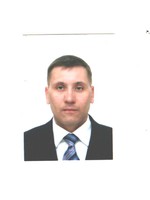 Дата рождения:	11.05.1974Город:	ХарьковГотов к переезду в любой регион УкраиныКонтактная информацияТелефон:	050 192-93-48; 067 992-93-48Ел. почта:	miroshnichenko_mihail@ukr.netОпыт работыНачальник отдела закупки сырьяс 01.2020 по 04.2020
ООО "Наша Олія", Харьков (Переработка с\х продукции)Руководство отделом закупки сырья. Закупка подсолнечника для переработки на предприятиях компании. Заключение договоров. Организация отгрузки продукции. Документальное сопровождение сделок. Контроль дебиторской задолженности.Менеджер по закупкам зерновыхс 03.2019 по 12.2019 
Интерстарч Украина, Киев (переработка с/х продукции)Закупка кукурузы для переработки на предприятиях компании. Заключение договоров. Организация отгрузки продукции. Документальное сопровождение сделок. Контроль дебиторской задолженности.Заместитель директора по коммерческой деятельностис 08.2015 по 03.2019 
ООО "Айдар Милам", Новоайдар (Закупка и переработка зерна)Закупка зерна для переработки на муку. Торговля зерновыми и масличными. Заключение договоров. Организация отгрузки продукции. Документальное сопровождение сделок. Контроль дебиторской задолженности.Коммерческий директорз 06.2014 по 02.2015 
ООО "Коминвест-Агро", Константиновка (Складское хранение зерновых)Руководство коллективом.
- разработка и внедрение коммерческой и маркетинговой политики предприятия;
- организация работы предприятия по успешному и своевременному выполнению договорных обязательств;         -управление производством; обеспечение соблюдения технологического процесса;
Достижения
Создал с "0" и запустил в работу коммерческую службу на элеваторе. Заключил договор с Донецкой ж/д на отправку зерновых железнодорожным транспортом. Заключил договора поставок зерновых и масличных культур с с/х производителями. Заключил договора хранения с зернотрейдерами и переработчиками с/х продукции. Организовал бесперебойную работу и соблюдение технологического процесса на предприятии. Планировал работы по приемке и отгрузке зерновых и масличных культур.Менеджер по снабжению и сбытус 04.2013 по 06.2014 
ООО "Рай-Александровский элеватор", Cлавянск (Складское хранение зерновых)Разработал маркетинговый план работы элеватора на 2013-2014 мг. Создал с "0" и запустил в работу коммерческую службу на элеваторе. Заключил договора поставок зерновых и масличных культур с с/х производителями. Провел переговоры и заключил договора с крупнейшими трейдерами и переработчиками с/х продукции: "Каргилл", "Кернелл", "Нобл", "ЗМЖК",Пологовский МЭЗ, "Урожай" и т.д. Контролировал соблюдение договорных обязательств, графиков и сроков поставок, отсутствие дебиторской задолженности по контрагентам.Менеджерс 03.2005 по 02.2012 
ООО "Лотуре-Зернопром", Лисичанск (Закупка и переработка зерна)Обязанности: Активные продажи муки и закупки зерна. Поиск новых клиентов, проведение переговоров и заключение договоров на продажи муки. Проведение переговоров и заключение договоров на поставки зерна с агрохолдингами, трейдерами, фермерскими хозяйствами. Контроль над соблюдением договорных обязательств, графиков и сроков поставок, отсутствием дебиторской задолженности по контрагентам.
Опыт: Анализ состояния рынка. Знание своего сегмента рынка. Создание сети сбыта продукции. Опыт построения системы продаж. Взаимодействие с государственными и контролирующими организациями при отгрузках на экспорт (ГХИ, карантинная инспекция, ветеринарная инспекция, таможня, ПГВК.)
Достижения: Постоянные круглогодичные поставки зерна на предприятие. Стабильный рост объемов продаж муки. 100% постоянные продажи отрубей и зерноотходов.Менеджерз 10.2003 по 03.2005 
ООО «Донбасборошно»,  (Закупка и переработка зерна)Активные закупки зерна (пшеница). Активные продажи муки. Поиск новых клиентов, проведение переговоров и заключение договоров на продажу муки. Проведение переговоров и заключение контрактов с агрохолдингами, трейдерами, фермерскими хозяйствами. Контроль над соблюдением договорных обязательств, графиков и сроков поставок, отсутствием дебиторской задолженности по контрагентам. Опыт управления коммерческим отделом. Анализ состояния рынка. Создание сети сбыта продукции. Менеджер по сбыту и снабжениюз 06.2001 по 09.2002 
Цех по переработке молока Лисичанского РНУ,  (переработка молока)Активные продажи и закупки: Поиск новых клиентов, проведение переговоров и заключение договоров. Снабжение предприятия сырьем, оборудованием и материалами для переработки молока. Проведение переговоров и заключение контрактов с фермерскими хозяйствами. Контроль над соблюдением договорных обязательств, графиков и сроков поставок. Анализ состояния рынка. Создание сети сбыта продукции.Главный зоотехникз 03.1997 по 10.2000 
Совхоз "Червоне Привілля",  (сельское хозяйство)Содержание, кормление, разведение с/х животных. Получение и первичная переработка продукции животноводства (свиньи, КРС).Образование Луганский сельскохозяйственный институт, Зооинженерный факультет, Специальность "Зооинженер"курсы по ведению эффективных переговоров с поставщиками (апрель 2019)Профессиональные навыкиВладение ПК на уровне пользователя (Windows, Word, Excel, Internet).Водительское удостоверение кат. В С. Опыт вождения автомобиля.  Дополнительная информацияУправленческие навыки и организаторские способности, навыки успешного ведения переговоров. Опыт работы на производственных предприятиях. Знание основ технологии очистки, хранения и переработки сельскохозяйственных культур. Большая клиентская база и личные знакомства с руководителями сельскохозяйственных и зерноперерабатывающих предприятий.
Стратегическое мышление, системность. Дисциплинированность, коммуникабельность, порядочность.
Готовность к переезду, командировкам, ненормированному графику работы.